Конспект Памя27.11.2021Тема 38. Повороты на местеПрочитайте текстПросмотрите видео по ссылке watch?v=o5ddaYO29lsПлан конспект по дисциплине "Строевая подготовка" на тему: Движение строевым шагом, повороты в движенииГлавная страница > Военные дисциплины > Строевая подготовка > Движение строевым шагом, повороты в движении
Deprecated: implode(): Passing glue string after array is deprecated. Swap the parameters in /var/www/plankonspekt.ru/www/wp-content/plugins/divider/divider.php on line 200Содержание конспектаДвижение строевым шагом, повороты в движении. Команды, подаваемые при выполнении поворотов1.Строевой шаг1.1. Движение строевым шагом1.2. Повороты в движении. Команды, подаваемые при выполнении поворотов2. Выполнение воинского приветствия на месте и в движении. Порядок выполнения воинского приветствия вне строя2.1. Выполнение воинского приветствия на месте. Порядок выполнения воинского приветствия вне строя2.2. Выполнение воинского приветствия в движении. Порядок выполнения воинского приветствия вне строяДвижение строевым шагом, повороты в движении. Команды, подаваемые при выполнении поворотов1.Строевой шаг1.1. Движение строевым шагом(Статья: 1.1. Движение строевым шагом)Строевой шаг применяется при прохождении подразделений торжественным маршем; при выполнении ими воинского приветствия в движении; при подходе военнослужащего к начальнику и при отходе от него; при выходе из строя и возвращении в строй, а также на занятиях по строевой подготовке.Движение строевым шагом осуществляется с темпом -100–120 шагов в минуту. Размер шага – 70 - 80 см.Движение строевым шагом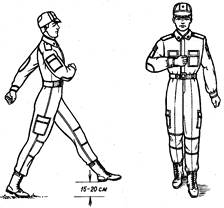 Движение строевым шагом начинается по команде «Строевым шагом – МАРШ» (в движении «Строевым – МАРШ»).По предварительной команде подать корпус несколько вперед, перенести тяжесть его больше на правую ногу, сохраняя устойчивость; по исполнительной команде начать движение с левой ноги полным шагом.При движении строевым шагом ногу с оттянутым вперед носком выносить на высоту 15–20 см от земли и ставить ее твердо на всю ступню.Руками, начиная от плеча, производить движения около тела: вперед – сгибая их в локтях так, чтобы кисти поднимались выше пряжки пояса на ширину ладони и на расстоянии ладони от тела, а локоть находился на уровне кисти руки; назад – до отказа в плечевом суставе.Пальцы рук полусогнуты, голову держать прямо, смотреть перед собой.При движении походным шагом по команде «СМИРНО» перейти на строевой шаг. При движении строевым шагом по команде «ВОЛЬНО» идти походным шагом. Во время обозначения шага на месте по команде «ПРЯМО», подаваемой одновременно с постановкой левой ноги на землю, сделать правой ногой еще один шаг на месте и с левой ноги начать движение полным шагом. При этом первые три шага должны быть строевыми.Последовательность обучения движению строевым шагом:тренировка в движении руками;тренировка в обозначении шага на месте;тренировка в движении строевым шагом на четыре счета;тренировка в движении строевым шагом на два счета;тренировка в движении строевым шагом в замедленном темпе (со скоростью 50–60 шагов в минуту);тренировка в движении строевым шагом в установленном темпе по разметке строевой площадки;общая тренировка в движении строевым шагом по плацу без разметки;прием зачетов.Методика разучивание строевого приемаРассказав о применении строевого шага, командир приступает к его разучиванию с отделением. Обучение движению строевым шагом, как и каждый новый прием, следует начинать с образцового показа и пояснения.Разучивать строевой шаг рекомендуется по элементам, применяя для этого подготовительные упражнения.Тренировка в движении руками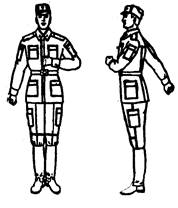 Шаг на месте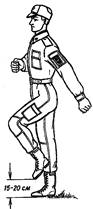 Движение строевым шагом на четыре счета: а – положение перед началом движения; б – начало движения (первый шаг); в – положение по окончании первого шага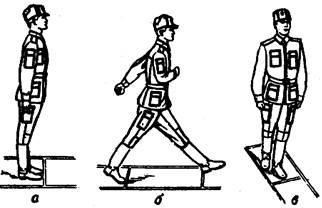 Подготовительное упражнение – движение рукамиДля выполнения подготовительного упражнения – движение руками подается команда: «Движение руками, делай – РАЗ, делай – ДВА».По счету «делай – РАЗ» согнуть правую руку в локте, производя движение ею от плеча около тела так, чтобы кисть руки поднялась на ширину ладони выше пряжки пояса и находилась на расстоянии ладони от тела; одновременно левую руку отвести назад до отказа в плечевом суставе. Пальцы рук должны быть полусогнуты, а локоть правой руки слегка приподнят.По счету «делай – ДВА» произвести движение левой рукой вперед, а правой, начиная от плеча, назад до отказа.После каждого счета командир задерживает положение рук обучаемых и исправляет допущенные ими ошибки.Подготовительное упражнение для рук с шагом на местеДля выполнения подготовительного упражнения для рук с шагом на месте подаются команды: «На месте, шагом – МАРШ», а затем - «Движение руками с шагом на месте, РАЗ, ДВА».По счету «РАЗ» сделать шаг на месте левой ногой, поднимая ее согнутой в колене на 15-20 см. от земли и опуская на землю, на всю ступню, начиная с носка. Согнуть правую руку в локте, производя движение ею от плеча около тела так, чтобы кисть руки поднялась на ширину ладони выше пряжки пояса и находилась на расстоянии ладони от тела; одновременно левую руку отвести назад до отказа в плечевом суставе. Пальцы рук должны быть полусогнуты, а локоть правой руки слегка приподнятПо счету «ДВА» аналогично сделать шаг на месте правой ногой.Подготовительное упражнение - движение строевым шагом по разделениям на четыре счетаДля выполнения подготовительного упражнения – движения строевым шагом по разделениям на четыре счета подается команда: «Строевым шагом, по разделениям на четыре счета, шагом – МАРШ». После команды «Марш» производится счет: «РАЗ, два, три, четыре. РАЗ, два, три, четыре» и так далее. Счет «раз» произносится громко.По предварительной команде «Шагом» подать корпус несколько вперед, перенося тяжесть тела больше на правую ногу и сохраняя устойчивость.По исполнительной команде «Марш» и по счету «РАЗ» начать движение с левой ноги, полным шагом, вынося ногу вперед с оттянутым носком.Ступня должна быть параллельна земле и выносится на высоту 15–20 см. Ногу на землю ставят твердо на всю ступню, отрывая в то же время от земли правую ногу с подтягиванием ее на полшага вперед к пятке левой ноги. Одновременно с шагом сделать движение правой рукой вперед, согнуть ее в локте, производя движение ею от плеча около тела так, чтобы кисть руки поднялась на ширину ладони выше пряжки пояса и находилась на расстоянии ладони от тела; одновременно левую руку отвести назад до отказа в плечевом суставе. Пальцы рук должны быть полусогнуты, а локоть правой руки слегка приподнят. Затем стать на левую ногу с опущенными руками, правая нога прямая, носком почти у самой земли.По счету «два, три, четыре» сделать выдержку, устраняя в это время допущенные ошибки.По следующему счету «РАЗ» повторить движение с правой ноги, а по счету «два, три, четыре» снова выдержка и т. д.Подготовительное упражнение - движение строевым шагом по разделениям на два счетаДля выполнения подготовительного упражнения – движения строевым шагом по разделениям на два счета подается команда: «Строевым шагом, по разделениям на два счета, шагом – МАРШ» и производится счет: «раз, два; раз, два» и т. д.Под счет «раз» сделать шаг левой ногой вперед с движением рук и остановиться на левой ноге с опущенными у бедер руками.Под счет «два» сделать небольшую выдержку для устранения замечанийПо следующему счету «раз» сделать полный шаг правой ногой, как и левой, остановившись на ней с опущенными у бедер руками. Если в процессе выполнения подготовительного упражнения по разделениям на два счета допускаются ошибки, следует повторить еще раз упражнение на четыре счета.Тренировка в движении строевым шагом в целомТренировка начинается с обучения движения строевым шагом в целом с темпом 50– 60 шагов в минуту с последующим наращиванием темпа движения до 110–120 шагов в минуту. Для исправления ошибок рекомендуется с полного темпа движения строевым шагом снова перейти к движению по разделениям на четыре или два счета.Затем следует перейти к тренировке движения строевым шагом в строю отделения (взвода).По окончании обучения движению строевым шагом командир принимает зачет от каждого обучаемого.Характерные ошибки при движении строевым шагом:корпус отведен назад;нет координации в движении рук и ног;голова опущена вниз;движение руками около тела производится не от плеча, а за счет сгибания в локтях;подъем ноги от земли значительно ниже (выше) 15 см.;размер шага меньше (больше) 70–80 см.;нога заносится за ногу;движение рук вперед производится значительно ниже (выше) установленной высоты, а при движении назад – не до отказа в плечевом суставе.При обучении движению строевым шагом необходимо добиться, чтобы солдаты при движении не раскачивались из стороны в сторону. Причина раскачивания – неправильная постановка ног при движении: вместо того, чтобы ставить ноги внутренней частью стоп по оси движения, ставят их в стороны, при этом центр тяжести тела с каждым шагом смещается то вправо, то влево.Если солдат при движении строевым шагом как бы подпрыгивает, ему надо указать на его ошибку и потребовать, чтобы он переносил тяжесть тела с ноги на ногу равномерно, а не рывками. Нельзя допускать при движении заноса одной ноги за другую.